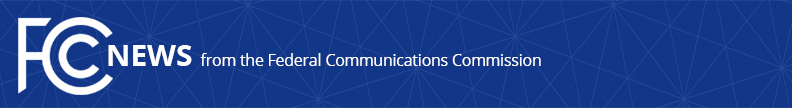 Media Contact: William DavenportWilliam.Davenport@fcc.govFor Immediate ReleaseCOMMISSIONER STARKS STATEMENT ON EXTENSION OF THE NET NEUTRALITY COMMENT DEADLINEWASHINGTON, March 25, 2020—FCC Commissioner Geoffrey Starks issued the following statement regarding the Commission’s extension of the filing deadlines in the net neutrality remand proceeding: “The COVID-19 pandemic has reminded us all of the importance of a free and open internet.  Our broadband connections are more critical than ever, and we must pay special attention to protecting the access of the most vulnerable and those on the front lines of the coronavirus response.  That’s why the Commission’s net neutrality remand proceeding is so important – because it asks the public to comment on how the agency’s decision affects Lifeline participants and public safety.  Given these extraordinary times, I wish that we’d granted the full extension sought by the requesters.  Nevertheless, I encourage all Americans who care about an open internet to make their voices heard.”###Office of Commissioner Geoffrey Starks: (202) 418-2500 ASL Videophone: (844) 432-2275
TTY: (888) 835-5322
Twitter: @GeoffreyStarks www.fcc.gov/about/leadership/geoffrey-starksThis is an unofficial announcement of Commission action.  Release of the full text of a Commission order constitutes official action.  See MCI v. FCC, 515 F.2d 385 (D.C. Cir. 1974).